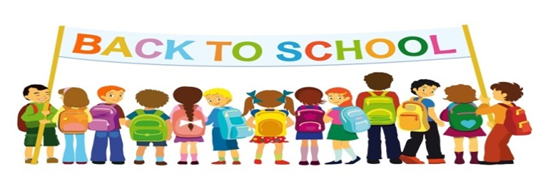 Welcome to P4/5! I hope you all had an enjoyable holiday and are looking forward to the year ahead.  This is what we will be learning about this term.Topic Our topic this term is based on the novel ‘Charlie and the Chocolate Factory by Roald Dahl. This term our curriculum focus is Literacy and Social Studies. Through our novel we will be learning about the journey of chocolate! We will learn about where cocoa is grown, the journey and the history of chocolate. We will also be developing our knowledge of the different characters and settings in the novel with a focus on descriptive words and phrases.Maths This term in Maths each group will be focusing on number work including place value, addition and subtraction with carrying and exchanging, multiplication and division. In practical Maths we will be learning about 2D and 3D shapes and their properties. The class will also use ‘Big Maths’ throughout the week to improve mental calculations. A list of ‘Learn Its’ for the year has been sent home. Please use this to help practise the Learn Its. Language In spelling we will be following the Active Literacy programme. The Rubies and Sapphires will study different phonemes, each covering a two-week period. They will also study spelling rules and common words. The Diamonds and Emeralds will learn a new phoneme each week and also study common words. In writing, we will be using VCOP (this means Vocabulary, Connectives, Openers and Punctuation) to write imaginative stories and improve the pupils’ writing. We will also be learning to write instructions and a personal account. Primary 4’s will complete reading comprehensions in class based on their reading book. Primary 5’s will complete reading comprehensions in class based on Charlie and the Chocolate Factory.Timetable We have a very busy timetable this term! Mrs Mathieson will be in class on a Tuesday for Science. This term’s focus will be on living and non-living things. Mr Thomson will also take the class on a Tuesday for singing. Gym will be on a Thursday and Friday. Please ensure gym kits are in school on these days and are named.  Library will be on a Tuesday, please ensure your child has their book for this day. Primary 4 began swimming on Thursday 31st August for a 12 week block.Homework Spelling and Maths homework will be set on a Monday with both being collected on a Thursday. For spelling homework the children will have to write out their words three times and complete an activity with their spelling words which you will find at the front of your child’s homework jotter. Reading will be heard in class on a Tuesday and Thursday for the Red and Pink reading groups. The Purple, Yellow and Blue reading groups will be heard on a Monday, Wednesday and Friday. Homework pages will be set on these days. Your child should bring their reading book to school every day. The reading records are an ideal place to make any comment on how you felt your child read. The children may also receive topic related homework throughout the term. Please do not hesitate to contact me through the school office if you have any concerns, queries or something you would like to discuss. Thank you Mrs Stephen  